Appendix: supplementary materialFigure 2: Two-mode network with groups and coalitions 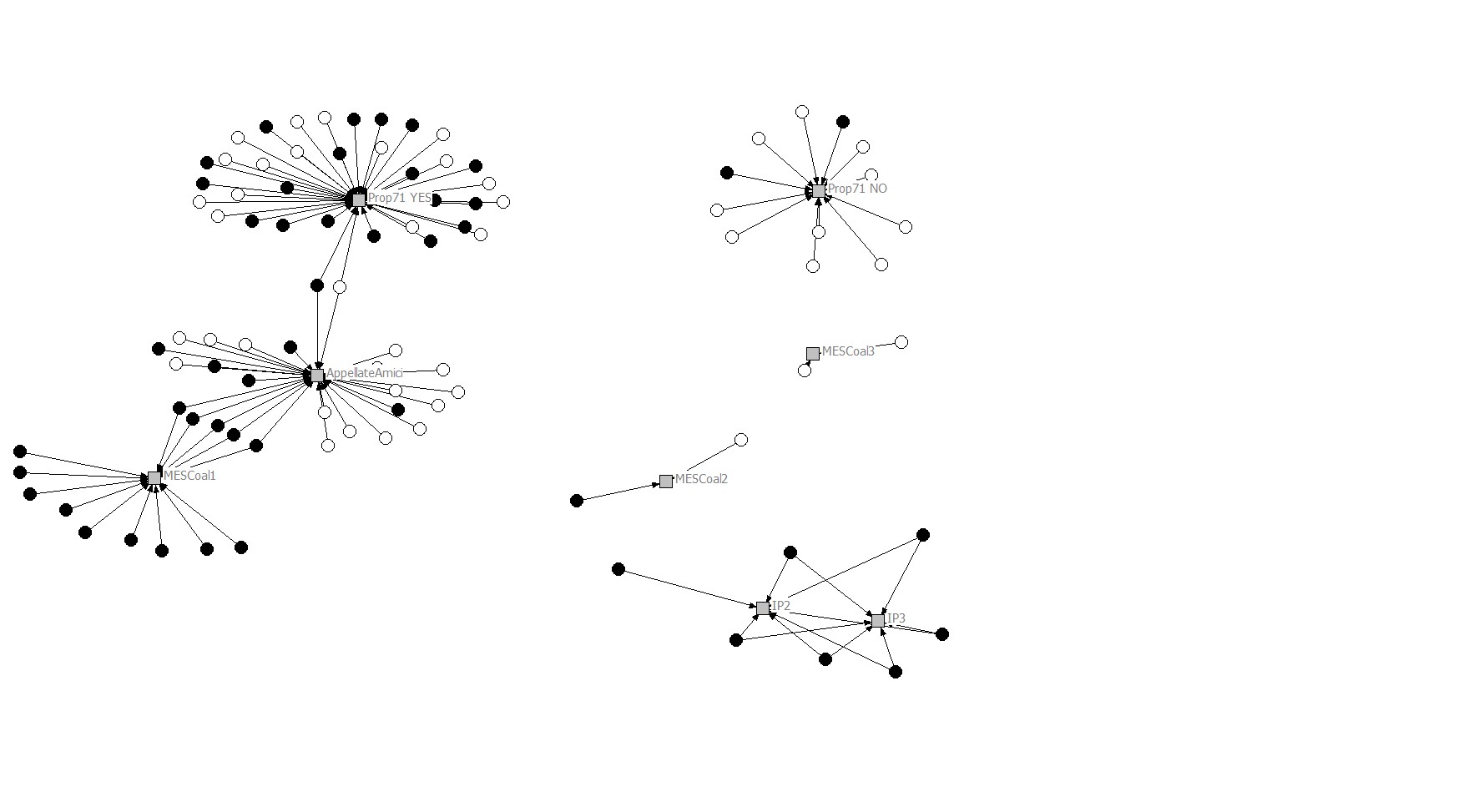 Note: black nodes = business and occupational groups; white nodes = union, religious and public interest groups; grey nodes = coalitions Table 7: Regressions analyses for variables influencing IGs advocacy successNote: Levels of statistical significance: * p ≤ 0.1, ** p ≤ 0.05, *** p ≤  0.01 As not for all actors previously included in the analysis, the variable age could be investigated, the number of actors included for this analysis is the following: STEM n= 138. First number between brackets are “standard errors”, second number are the “proportions as extreme as the real coefficient”. Permutation standard errors (as obtained by the QAP regression provided on UCINET Version 6.582 run here) are the standard deviation of the coefficients obtained by running the regression with the Y values permuted. This does not correspond to the classical standard error test where estimated betas could have varied given sampling variation. Therefore, and in permutations as displayed here, the p-value is obtained by counting how often a coefficient from a randomly permuted regression was as large (or small, thus extreme) as the real coefficient (see second number between brackets).Table 8: Correlations analysis Model 1Model 2Model 3Model 4Model 5R20.24440.23630.23340.22920.2212F6.0088.1498.03713.29638.619Prob > F0.0110.0040.0040.0000.000CoefficientCoefficientCoefficientCoefficientCoefficientPro-Status quo0.517*** (0.139; 0.000)0.547*** (0.138; 0.000)0.479*** (0.110; 0.000)0.523*** (0.096; 0.000)0.530*** (0.096; 0.000)nBetw decisions-4.830 (3.873; 0.201)-4.769 (3.849; 0.205)-0.126 (1.550; 0.937)nDegree coalitions0.987 (0.925; 0.284)0.980 (0.921; 0.285)0.474 (0.444; 0.284)Interaction Status quo/Betwee6.576 (5.171; 0.189)6.401 (5.120; 0.199)Interaction Status quo/Degree-0.601 (1.050; 0.567)-0.607 (1.038; 0.550)IG Business0.043* (0.083; 0.091)0.045* (0.076; 0.091)0.031* (0.082; 0.090)Age0.042 (0.166; 0.801)0.051 (0.161; 0.751)0.062 (0.061; 0.712)Residual group 0.210 (0.205; 0.000)0.183 (0.200; 0.000)0.284 (0.130; 0.000)0.237 (0.089; 0.000)0.272 (0.079; 0.000)12345678nDegree  coalitionsnBetw decisionsPro-Status QuoStatus Quo/Betwee Status Quo/DegreeAgeIGBusinessSuccess1nDegree coalitions12nBetw decisions-0.03213Pro-Status Quo0.058-0.08114Status Quo/Betwee-0.0340.9370.02415Status Quo/Degree0.84-0.0680.426-0.03116Age0.0380.1010.150.1350.05217IG Business-0.075-0.0780.305-0.0290.070.28518Success0.117-0.0470.470.0340.2570.120.1911